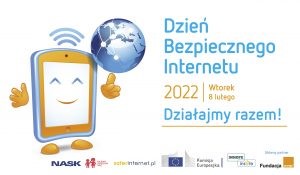 Regulamin szkolnego konkursu graficznego na najlepszy MEM o bezpieczeństwie w sieci:Cele konkursu Promowanie wśród dzieci i młodzieży zasad bezpiecznego korzystania z Internetu.Rozwijanie umiejętności kreatywnego myślenia  poprzez umiejętność redagowania krótkich humorystycznych wypowiedziRozwijanie umiejętności posługiwania się różnymi formami przekazu oraz technologiami informacyjno-komunikacyjnymi.Rozwijania zainteresowań informatycznych uczniów.Popularyzowanie wiedzy na temat bezpieczeństwa i kultury w sieci.Wdrażanie do korzystania z różnorodnych źródeł informacji z poszanowaniem praw autorskich;Kształtowanie umiejętności selekcji potrzebnych informacji.Organizator konkursu: Szkoła Podstawowa im. Strażaków Polskich w Nowej Wsi LęborskiejKoordynatorzy konkursu: Kinga Powideł, Renata Krzemińska.Przedmiot konkursu Przedmiotem konkursu jest stworzenie pracy w postaci mema związanego z tematyką Kampanii Dzień Bezpiecznego Internetu. Na mem składają się obraz (zdjęcie lub ilustracja) opatrzony zabawnym komentarzem.Zgłaszany mem może być wykonany w dowolnym programie graficznym, jednak musi mieć formę pliku cyfrowego w formacie JPEG, PNG, BMP, PDF Kryteria oceny Jury będzie brało pod uwagę: oryginalność i pomysłowość ujęcia tematu; poprawność językową; ortografię; estetykę wykonania, czytelność przekazu, zgodność z tematyką. Mem nie może personalnie nikogo, obrażać ani wyśmiewać.Do konkursu nie będą dopuszczone memy, których treść:narusza godność ludzką,jest sprzeczna z prawem polskim i międzynarodowym,wzywa do nienawiści rasowej, etnicznej lub wyznaniowej,propaguje używki lub przemoc,rani przekonania religijne lub polityczne,jest uznawana powszechnie za naganną moralnie, społecznie niewłaściwą i naruszającą zasady współżycia społecznego,jest obciążona prawami osób trzecich, w tym prawem autorskim,zawiera wulgaryzmy, słowa powszechnie uznane za niedopuszczalne lub rażące błędy językowe.Uczestnicy konkursu Konkurs skierowany jest do uczniów klas IV – VIII Szkoły Podstawowej w Nowej Wsi Lęborskiej.Każdy uczeń szkoły może przesłać kilka prac.Memy będą oceniane w dwóch kategoriach:Klasy IV-VIKlasy VII-VIIIPrace konkursowe należy przesłać w wersji elektronicznej w wiadomości prywatnej za pośrednictwem platformy MSTeams do pani Kingi Powideł.Zwycięskiego mema wyłoni komisja konkursowa, w składzie: pani Renata Krzemińska i Kinga PowidełPrace spełniające warunki regulaminu zostaną opublikowane na stronie internetowej https://www.szkolanwl.nwl.pl/ .TerminyTermin nadsyłania prac upływa w piątek 25.03.2022 r.Wyniki konkursu zostaną ogłoszone 28.03.2022 r. na stronie internetowej Szkoły Podstawowej w Nowej Wsi Lęborskiej.Nagrody Uczestnikom konkursu zostaną przyznane punkty z zachowania i ocena cząstkowa celująca z informatyki. Wyróżnione prace zostaną dodatkowo nagrodzone dyplomem i drobnymi upominkami. 